ПРОГРАММЫ БАКАЛАВРИАТА И СПЕЦИАЛИТЕТАУСЛОВИЯ ПОСТУПЛЕНИЯ НА 1 КУРС *заочная форма обучения по направлению подготовки 40.03.01 Юриспруденция (уровень бакалавриата) предусмотрена для лиц, поступающих на базе среднего профессионального юридического или высшего образования;**ускоренный срок обучения по индивидуальному учебного плану (для лиц, имеющих среднее профессиональное профильное образование; высшее образование)КОЛИЧЕСТВО МЕСТ ДЛЯ ПРИЕМА НА 1 КУРС СТОИМОСТЬ ОБУЧЕНИЯ ДЛЯ ПОСТУПАЮЩИХ В 2020* ГОДУ*стоимость обучения на 2021 год будет опубликована к 01.06.2021КАЛЕНДАРЬ ПРИЕМА ДОКУМЕНТОВ   ОЧНАЯ и ОЧНО-ЗАОЧНАЯ ФОРМЫ ОБУЧЕНИЯ:На места, финансируемые за счет средств федерального бюджета (очная форма)СРОК ПРИЕМА ДОКУМЕНТОВ:с 18 июня по 15 июля – прием документов от поступающих по результатам вступительных испытаний, проводимых филиалом самостоятельно;с 18 июня по 25 июля - прием документов от поступающих по результатам ЕГЭ.СРОК ПРОВЕДЕНИЯ ВСТУПИТЕЛЬНЫХ ИСПЫТАНИЙ:с 15 июля по 25 июля – вступительные испытания, проводимые филиалом самостоятельно;СРОК ЗАВЕРШЕНИЯ ПРИЕМА ЗАЯВЛЕНИЙ О СОГЛАСИИ НА ЗАЧИСЛЕНИЕ 
И ОРИГИНАЛОВ ДОКУМЕНТОВ ОБ ОБРАЗОВАНИИ:28 июля (до 18:00) – от лиц, поступающих без вступительных испытаний, поступающих на места в пределах квот;3 августа (до 18:00) – от лиц, включенных в списки поступающих на основные конкурсные места и желающих быть зачисленными на первом этапе зачисления (первый этап зачисления);  Места с оплатой стоимости обучения (очная и очно-заочная формы)СРОК ПРИЕМА ДОКУМЕНТОВ:с 18 июня по 20 августа – прием документов от поступающих по результатам вступительных испытаний, проводимых филиалом самостоятельно;с 18 июня по 30 августа - прием документов от поступающих по результатам ЕГЭ.СРОК ПРОВЕДЕНИЯ ВСТУПИТЕЛЬНЫХ ИСПЫТАНИЙ:с 15 июля по 27 августа – вступительные испытания, проводимые филиалом самостоятельно;СРОК ЗАВЕРШЕНИЯ ПРИЕМА ЗАЯВЛЕНИЙ О СОГЛАСИИ НА ЗАЧИСЛЕНИЕ 
И ЗАКЛЮЧЕНИЕ ДОГОВОРОВ ОБ ОКАЗАНИИ ПЛАТНЫХ ОБРАЗОВАТЕЛЬНЫХ УСЛУГ:30 августа  – от лиц, желающих быть зачисленными на основные места.ЗАОЧНАЯ ФОРМА ОБУЧЕНИЯ:На места, финансируемые за счет средств федерального бюджетаСРОК ПРИЕМА ДОКУМЕНТОВ:с 18 июня по 30 июля – прием документов от поступающих по результатам вступительных испытаний, проводимых филиалом самостоятельно;с 18 июня по 7 августа - прием документов от поступающих по результатам ЕГЭ.СРОК ПРОВЕДЕНИЯ ВСТУПИТЕЛЬНЫХ ИСПЫТАНИЙ:с 15 июля по 7 августа – вступительные испытания, проводимые филиалом самостоятельно;СРОК ПРИЕМА ЗАЯВЛЕНИЙ О СОГЛАСИИ НА ЗАЧИСЛЕНИЕ 
И ОРИГИНАЛОВ ДОКУМЕНТОВ ОБ ОБРАЗОВАНИИ:11 августа (до 18:00) – от лиц, поступающих без вступительных испытаний, поступающих на места в пределах квот (по особым правам, целевого приема)13 августа (до 18:00) – от лиц, включенных в списки поступающих на основные конкурсные места. Места с оплатой стоимости обученияСРОК ПРИЕМА ДОКУМЕНТОВ:с 18 июня по 17 сентября – прием документов от поступающих по результатам вступительных испытаний, проводимых филиалом самостоятельно;с 18 июня по 28 сентября - прием документов от поступающих по результатам ЕГЭ.СРОК ПРОВЕДЕНИЯ ВСТУПИТЕЛЬНЫХ ИСПЫТАНИЙ:с 15 июля по 27 сентября – вступительные испытания, проводимые филиалом самостоятельно;СРОК	ЗАВЕРШЕНИЯ ПРИЕМА ЗАЯВЛЕНИЙ О СОГЛАСИИ НА ЗАЧИСЛЕНИЕ 
И ЗАКЛЮЧЕНИЕ ДОГОВОРОВ ОБ ОКАЗАНИИ ПЛАТНЫХ ОБРАЗОВАТЕЛЬНЫХ УСЛУГ:29 сентября  – от лиц, желающих быть зачисленными на основные места.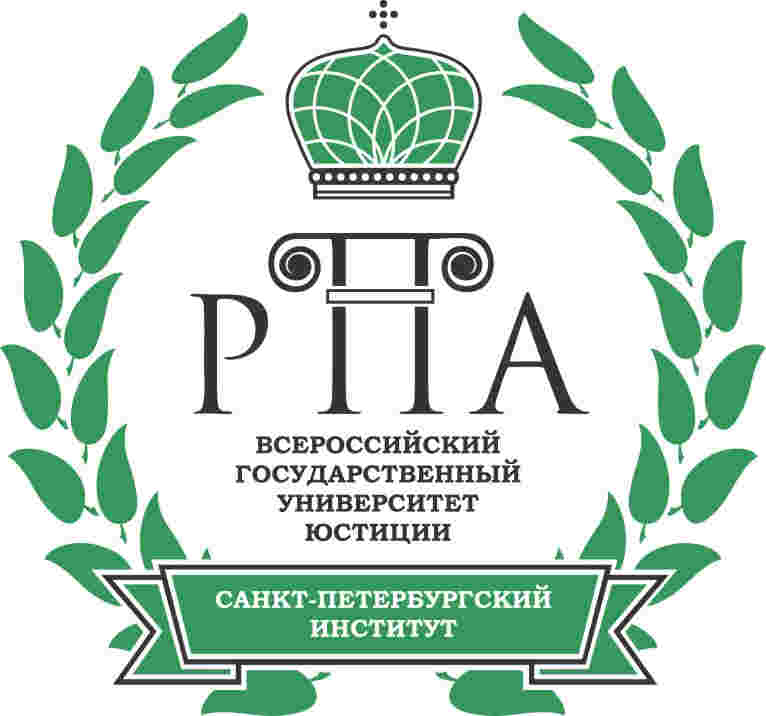 АБИТУРИЕНТУ 2021Санкт-Петербургский институт (филиал) ФГБОУ ВО «Всероссийский государственный университет юстиции»
 (РПА Минюста России)☏ (812)323-16-01              ✉pk@szfrpa.ru    vk.com/abit_szfrpa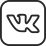 Уровень образованияКод и наименование направления подготовки/специальностиКвалификацияФорма обученияСрок обученияВступительные испытания 
(в порядке приоритета)Минимальное количество баллов (для подачи заявления)Проходной балл 
в 2020 году Проходной балл 
в 2020 году Уровень образованияКод и наименование направления подготовки/специальностиКвалификацияФорма обученияСрок обученияВступительные испытания 
(в порядке приоритета)Минимальное количество баллов (для подачи заявления)БюджетДоговор Высшее - бакалавриат40.03.01 ЮриспруденцияБакалаврОчная4 годаОбществознаниеИсторияРусский язык453640270165Высшее - бакалавриат40.03.01 ЮриспруденцияБакалаврОчно-заочная4,5 годаОбществознаниеИсторияРусский язык453640-119Высшее - бакалавриат40.03.01 ЮриспруденцияБакалаврЗаочная *3,5 года**ОбществознаниеИсторияРусский язык453640-119Высшее - специалитет40.05.01 Правовое обеспечение национальной безопасностиЮристОчная5 летОбществознаниеИсторияРусский язык453640-165Высшее - специалитет40.05.01 Правовое обеспечение национальной безопасностиЮристЗаочная5,5 лет5 лет**ОбществознаниеИсторияРусский язык453640224119Уровень образованияКод и наименование направления подготовки/специальностиКвалификацияФорма обученияКоличество мест для приемаКоличество мест для приемаУровень образованияКод и наименование направления подготовки/специальностиКвалификацияФорма обученияКонтрольные цифры приема (бюджет)По договорам об оказании платных услугВысшее - бакалавриат40.03.01 ЮриспруденцияБакалаврОчная4090Высшее - бакалавриат40.03.01 ЮриспруденцияБакалаврОчно-заочная-60Высшее - бакалавриат40.03.01 ЮриспруденцияБакалаврЗаочная *-100Высшее - специалитет40.05.01 Правовое обеспечение национальной безопасностиЮристОчная-100Высшее - специалитет40.05.01 Правовое обеспечение национальной безопасностиЮристЗаочная2595Уровень образованияКод и наименование направления подготовки/специальностиКвалификацияФорма обученияСтоимость обучения, руб.Стоимость обучения, руб.Уровень образованияКод и наименование направления подготовки/специальностиКвалификацияФорма обученияСеместрГодВысшее - бакалавриат40.03.01 ЮриспруденцияБакалаврОчная92 500185 000 Высшее - бакалавриат40.03.01 ЮриспруденцияБакалаврОчно-заочная56 000112 000Высшее - бакалавриат40.03.01 ЮриспруденцияБакалаврЗаочная 50 000100 000Высшее - специалитет40.05.01 Правовое обеспечение 
национальной безопасностиЮристОчная97 500195 000Высшее - специалитет40.05.01 Правовое обеспечение 
национальной безопасностиЮристЗаочная50 000100 000